附件 3上海市中小学教师资格考试笔试考生报名流程图网报时间:1 月 15 日-16 日报名信息确认时间: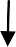 1 月 17 日-18 日网上缴费时间：1 月 17 日至 20 日打印准考证时间：3 月 4 日-3 月 9 日重要提示：凡华东师范大学、上海师范大学和上海师范大学天华学院、上海行健职业学院和上海体育学院全日制在校学生必须选取本校为考区，上海海洋大学、上海海事大学、上海电机学院、上海电力学院和上海建桥学院五所高校全日制在校学生必须选临港高校考区。